Title: A community-scale hybrid energy system integrating biomass for localised solid waste and renewable energy solution: evaluations in UK and BulgariaAbstractGrowing pace of urban living is expected to aggravate both waste and energy crises. This study presents feasibility assessment of a community scale hybrid renewable energy system (HRES) utilising biomass to serve the local energy needs while reducing the household solid waste volume. A modelling framework is presented and evaluated for a biomass HRES, comprising of a Wind turbine-PV Array-Biogas generator-Battery system, applied to two European case studies - Gateshead (UK) and Sofia (Bulgaria), accounting for the distinct domestic biowaste profiles, renewable resources and energy practices. Biogas generator is found to make the most substantial share of electricity generation (up to 60-65% of total), hence offering a stable community-scale basal electricity generation potential alongside reduction in disposal costs of local solid waste. Net present costs for the biomass-integrated HRESs were found within 5% of each other, despite significant differences in the availability of solar and wind resources at the two sites. Based on a survey questionnaire targeting construction companies, project costs and planning regulatory red tapes were identified as the two common implementation challenges in both the countries, with lack of awareness of HRES as a further limitation in Bulgaria, impeding wider uptake of this initiative.Keywords: Bioenergy; HOMER; Hybrid system; Renewable energy; Waste to energy1. IntroductionThe housing sector in the European Union (EU) accounts for approximately 20% of the annual greenhouse gas emissions, and is considered as the third largest contributor to global warming, following manufacturing and energy supply activities [1]. Carbon dioxide (CO2) emissions from the domestic sector remain alarmingly high and the issue of biodegradable waste handling in many European countries is still highly unsustainable [2]. Managing municipal solid waste (MSW) in a more sustainable and environmental friendly way is a critical issue for municipal authorities across Europe. In 2015 for example, on an average about 500 kg of household waste was produced per person in the EU, of which 120 kg got disposed off to landfills, ceasing potential for their further use or recycling [3].Globally, managing waste is one of the main tasks of local authorities. In the UK and elsewhere in Europe, new initiatives are being planned to develop facilities which minimise household waste and use it to produce energy [4], including separate collection system of recyclables and biowastes for better utilisation of the latter [5]. It is estimated that there are approximately 500 waste-to-energy plants in 23 European countries [6]. On average, conventional waste-to-energy plants using mass-burn incineration technology can convert one tonne of municipal solid waste into approximately 550 kWh of electricity [7]. Large-scale projects such as The Eco Park in Surrey and Waste-to-energy plant in Exeter and London have been developed as part of this initiative in the UK. On the other hand, smaller scale waste-to-energy systems, such as gasification plants could help developers and community members in providing a combined solution for tackling local biowaste and household energy supply. A biomass-integrated hybrid renewable energy system (HRES), which combines the production of energy from meteorologically-driven renewable sources (wind, solar, tidal, etc.) and a suitable biomass gasification technology could be an alternative to large scale plants [8–10]. Such small-scale hybrid systems require less time to construct and install, and their performance and reliability is improved compared to a single source renewable system [11]. One tonne of MSW treated in a gasification technology could produce up to 1000 kWh of electricity, which is higher compared to mass-burning incineration plants [7]. This is because in the gasification process municipal solid waste is used as a feedstock rather than fuel. Those technologies are commonly used in developing countries or in remote, rural areas that lack access to grid connectivity [12]. Techno-economic feasibility studies of hybrid solar-biomass system using animal wastes have recently reported on their cost-effectiveness in supporting grid-connected [13] or off-grid [14] electricity supply in remote locations.While the majority of energy use in the domestic sector is associated with appliance usage and heating/cooling needs, the amount of municipal waste produced per capita vary considerably across Europe from country to country - ranging from the extremes of over 750 kg in Denmark and Norway to less than 270 kg in Romania and Serbia [15]. Both UK and Bulgaria have intermediate shares of 485 kg and 404 kg respectively [4,16]. An advantage of using domestic waste as feedstock for the gasification plant is that biomass in this form would more likely grow rather than decrease due to the continuous growth of the population and the need for more housing developments. It is also a cheaper option compared to big waste-to-energy plants currently being developed throughout Europe and the UK, with several potential benefits to both the homeowners and the local authorities. These include, but not limited to: use of a renewable resource to provide electricity that is more sustainable and environmental friendly compared to conventional sources, therefore saving on electricity bills; resolve the MSW disposal issue by using it as a biomass feedstock; convert biowaste into a revenue source, by selling excess electricity back to the grid; etc. In addition, if a larger biogas generator is installed and more biomass is available it can be used to replace natural gas supply in the local gas grid.In its tenth anniversary report the UK Committee on Climate Change identified significant achievement in decarbonising electricity generation in the last decade [17]. However, the UK National Grid’s “Future Scenarios” report [18] seeks more aggressive application of renewable energy technologies in electricity production, usage and storage from the domestic section through its ‘Smart system and Flexibility plan’, seeking involvement from every individual and community. This has two fold incentives to the households – one, of reducing the energy-related GHG emissions, and two, cost savings [19]. Using unrecyclable municipal waste as energy source in such way will also help to achieve the 2015 EU Circular Economy legislation targets of gradual limitation of the landfilling of municipal waste by 10% by 2030 and a ban on landfilling separately collected waste [3,20]. Further, landfill can be an expensive option if the cost of environmental pollution and depletion of resources are considered [21] and hence more cost-efficient utilisation of domestic waste is paramount to reach long-term sustainability. Hence, using biomass as a local energy source has been considered pivotal to this mission in offsetting EU’s external energy dependence while reducing greenhouse gas emissions from landfilling [22,23].This paper has evaluated the potential for implementing a micro grid hybrid energy system in a densely populated residential area, utilising domestic biowaste to generate biogas and electricity and reduce (or even eliminate) the issue of biowaste produced by households. As a first step, a ‘hypothetical’ community-scale, biomass integrated hybrid energy system is conceptualised in order develop sustainable solution for household energy and waste management. A sensitivity analysis is conducted to establish the dependence of the proposed biomass integrated hybrid system on different cost and performance scenarios, optimising potential input of the locally available biowaste resource. Thereafter, the conceptual framework is applied to two European case studies - Gateshead (UK) and Sofia (Bulgaria), taking into account their distinct domestic biowaste profiles and energy practices. This is followed by a survey questionnaire designed to assess the pros and cons of the potential uptake of the proposed system in new builds and retrofitted housing projects under real world conditions in the UK and Bulgaria. 2. Materials and methods2.1. Biomass integrated hybrid energy system modellingThe proposed biomass integrated hybrid renewable energy system include a biogas generator, wind turbine, PV array, batteries and a converter, which was modelled using Hybrid Optimization of Multiple Energy Resource (HOMER Pro®) software [24,25], following recent trends in design and optimisation of solar photovoltaic–wind based hybrid energy systems [26] (Figure 1). The design parameters for the wind turbine and the photovoltaic array are acquired from the literature data [27,28]. The biogas generator is assumed to be operated using the domestic waste sourced locally from the residential community, typically arising from 20 houses with assumed occupancy of two adults and two children per house. The scope of this HRES design is to manage the issue with domestic waste alongside supply of stable renewable energy to the community. The location settings in the HOMER tool determine the amount of solar radiance and wind available in the area, as well as the local average annual temperatures. The software uses long-term weather 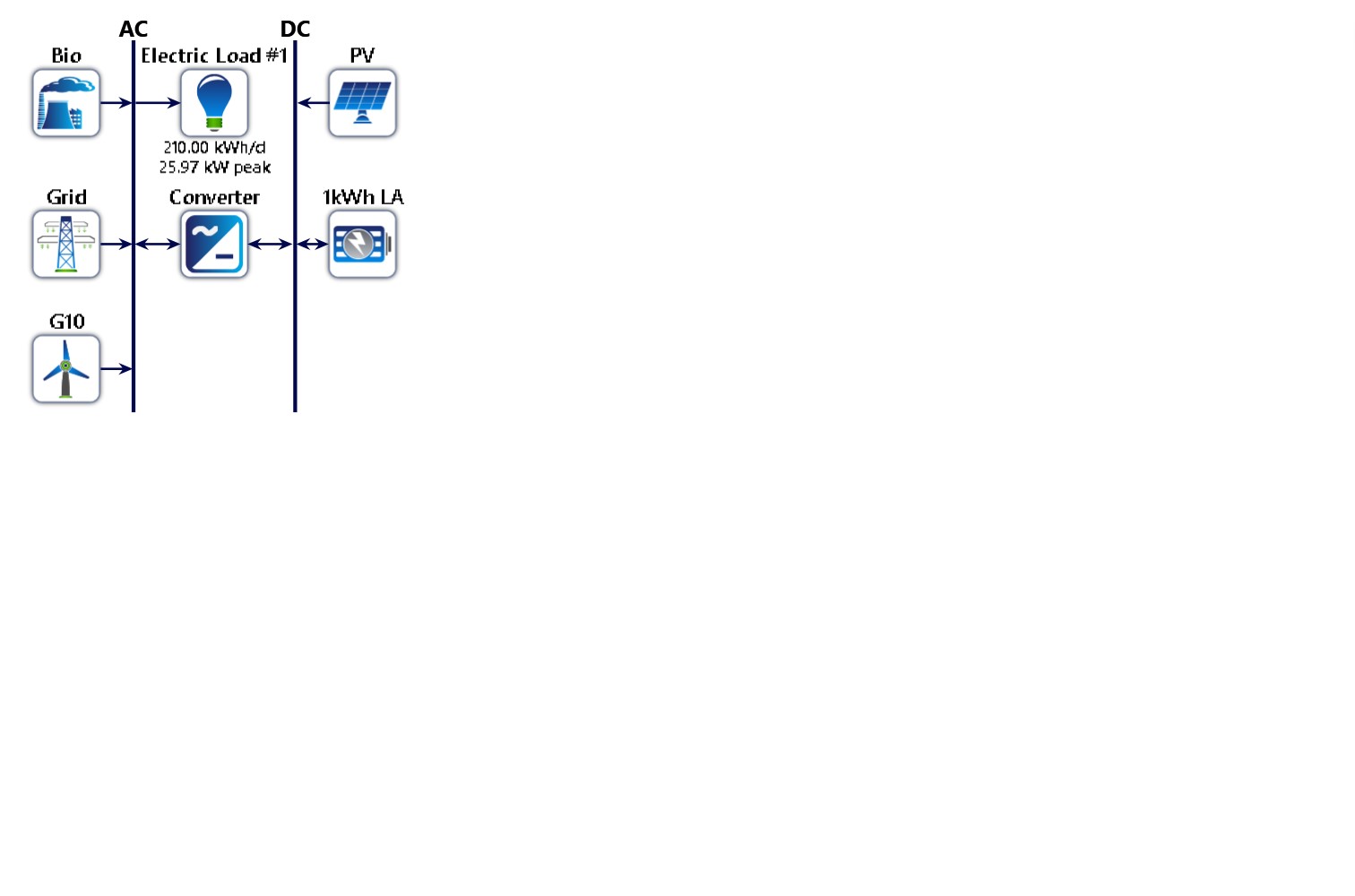 Fig.1 Schematic configuration of the community-scale biomass-integrated HRES.data collected by NASA over the past few decades to estimate the representative profiles for natural renewable resources. The waste generator operates on biogas, which is produced by the gasification of the waste. Given the modelled system is grid connected it allows the sale of excess energy back to the grid, offering revenue generation potential. Initially, all components of the system were assumed to be co-located within a single premise, creating a small power station within the borders of the housing development. However, upon further consideration, it was agreed that due to the size of the PV array required to provide efficient energy for all twenty houses, the system’s components have to be disaggregated. Panels placed on each house would also mean that every dwelling will collect and store energy for its own demand. In addition, this allowed for appropriate utlisation of the available roof space in dwellings in a densely populated area. Therefore, the design of the integrated system assumed each house to be equipped with its own PV array, battery storage and a converter system to sell any excess electricity directly back to the grid.Model sensitivity was carried out to investigate the influence of the following three parameters on the overall performance of the HRES system – (i) daily electricity demand profile (from 180 kWh to 260 kWh); (ii) availability of biowaste (from 1000 – 2000 tonnes annual average); (iii) PV array size. 2.2. Demonstration case studiesThe performance of the biomass integrated HRES has been evaluated in UK and Bulgaria to ascertain the distinct contributions of household waste profiles, socio-cultural practices in domestic waste management, residential energy demands, climatic and renewable resource (solar irradiation and wind) regimes and emerging community/local government initiatives in the two European countries (if any) supporting the feasibility of the proposed system. The chosen sites were Gateshead, UK (54° 57.2’N, 1° 36.2’W) and Sofia, Bulgaria (42° 41.9’N, 23° 19.3’E), both representing medium-size cities with more than 1 million inhabitants and comparable amounts of domestic biowaste arisings. Based on recent reports issued by WRAP and Eurostats data, it was estimated that an average of 1,500 tonnes of biomass were available per month at both these locations [4,15]. Additional modelling parameters were acquired from dedicated research databases, publicly accessible reports and journal papers (Table 1). Apart from the biogas generator kept identical for the two case studies, adequate sizing parameters were applied to the design of the wind turbine and solar PVs since Gateshead has higher availability of wind resource, whereas Sofia has higher availability of solar insolation (mainly attributed to their geographical locations). The energy demand profiles for the two sites used for this simulation were adopted from the Household Electricity Surveys carried out by Intertek among 251 UK households [29] and demand profiles from EVN Bulgaria [30]. For the purpose of generating electricity demand profiles, typically householders in both Gateshead (UK) and Sofia (Bulgaria) were assumed to have the following usage patterns: Weekdays - spending majority of day outside home during the week (either for work or school), with morning peaks between 7-9 am (when family members prepare to go to work/school) and evening peaks between 5-10 pm (when most occupants are at home for daily activities). Apart from this, a slight increase was applied during lunch hours when some residents have increased electricity demand. Weekends - The weekday diurnal pattern was boosted by 30%, assuming the majority of the family members spend their weekends indoors.Table 1. Annual average resource profile and residential energy demand per household for UK and Bulgaria.# NASA surface meteorology and Solar energy (average of 10 yrs. between Jul 1983-Jun1993; surface roughness = 0.01)* NASA surface meteorology and Solar energy (average of 22 yrs. between Jul 1983-Jun2005) ~ https://www.ovoenergy.com/guides/energy-guides/how-much-electricity-does-a-home-use.html§ https://ec.europa.eu/energy/sites/ener/files/documents/bul_chp.pdf It is noteworthy that the demand changes over the different seasons, depending on the type of heating and cooling used and other house appliances. Based on the literature and the data sets mentioned above, the daily average electricity demand of the modelled communities at both locations was 210 kWh, with a peak demand of 25.97 kW.2.3 Project implementation surveyWhile feasibility assessment of stand-alone PV-Wind-Biomass hybrid energy system have been reported previously using modelling studies, there is little discussion on the challenges faced by developers in implementing such projects [9]. An online survey questionnaire was designed, targeting the construction companies to assess the pros and cons to implementation of a biomass-integrated HRES in a newly built or retrofitted housing estate, essentially capturing the practioners’ perspectives. This was geared to acquiring professional opinions on the practical limitations and challenges to ground realisation of the conceptualised biomass-integrated HRES facilities. The survey comprised of a combination of open and likert scale questions; a total of eight questions were specifically designed to gather data on the views of engineers, consultants, designers and construction project managers (Appendix 1). The questionnaire was divided into three small sections. The first section acquired general background information about the participants, such as their affiliation, and professional capacity within the company. This ensured participation of only those people who possessed the required knowledge and experience. The second section gathered opinions on the potential of the proposed hybrid renewable energy system, and comprised likert scale questions (allowing numerical interpretation of the responses). The final section contained open-ended questions, specifically seeking wider feedback and experience sharing from the participants. The method used to analyse these questions was different to the one used for the ordinal data. As qualitative data cannot be easily transformed into a numerical form, an alternative ‘coding’ method was employed, allowing the qualitative data to be grouped together. The data was carefully sorted and similar responses and patterns were put together using the statistical analysis features in SPSS® Statistics Software [31]. While evaluating the responses from the professionals, due consideration was given to country-specific factors (or bias) in the two countries that could affect the outcomes such as cost, legislation, government targets and resources availability. For the purpose of the Bulgarian survey, all questions were translated into the local language to avoid misrepresentation of the text and to ensure greater survey uptake. The questionnaires were distributed to a variety of construction and building service companies in the UK and Bulgaria. Construction professionals of various backgrounds were approached and invited to provide their professional opinion on the matter, based on their knowledge and experience. A total of 130 survey samples were distributed through email and social media in the UK and Bulgaria (65 in each country). To ensure higher turnover, snowballing technique was employed to select participants, largely seeking a response using a network of existing professional circle of the co-authors in the two countries. 3. Results and Discussion3.1. Optimised HRES configurationOptimal biomass integrated hybrid renewable energy system configurations over a 20-year lifespan for the UK and the Bulgarian sites are presented in Table 2. The difference between the two optimal systems generated by HOMER is the size of the PV array and the system converter. The optimal UK system consists of 8.48 kW PV array and 8.56 kW system converter, whereas the Bulgarian optimal system consists of 15.4 kW PV array and 11.3 kW converter. Table 2. Optimal design of a biomass integrated hybrid renewable energy system. The corresponding net present cost (NPC) of each component for the systems proposed for the two case studies are shown in Table 3. The NPC of the system included capital cost, replacement cost, operation and maintenance associated cost, fuel and salvages. The NPC cost of the biogas generator is found to be the highest, followed by the cost of the PV array and the wind turbine. There was no fuel charge accounted for due to the renewable energy sources used by the PV array, the wind turbine and the type of feedstock used by the generator. For the UK system, the net present cost is £ 327,644.16 and the levelised cost of energy is £ 0.222 per kWh. For the optimal Bulgarian micro grid system, the net present cost of the system is £ 346,112.87, which is within 5% of the UK system. The corresponding levelised cost of energy is £ 0.245, mainly owing to the higher cost of the converter.Table 3. Net Present Cost by component for the HRES proposed for implementation in the UK and Bulgaria (all costs in £).There is obviously a cost increase in system converter for Sofia compared to Gateshead owing to sheer difference in the converter sizes, respectively at 11.3 kW and 8.56 kW for the two sites. PV array was another component that differed in costs, apart from which the NPC costs for all the other components remained the same for the two countries. For both the case studies, the biogas generator is found to produce the bulk of renewable electricity (typically over 60% of the share) among all the components included in the HRES (Table 4). However, the share of wind and PV productions showed different patterns for the two countries. The difference between the two locations and the amount of electricity produced was mainly due to the renewable resources availability. While in Gateshead, wind turbine contributes to second highest production (approximately 15% of total), this was only just over 3% of the total production in Sofia. On the other hand, while the share of PV in Gateshead was in the third position (approximately 7% of the total), in Sofia PV contributed to second highest electricity generation (approximately 18% of the total), with almost double production compared to Gateshead in terms of annual electricity generation. Thus, the optimal system design in Sofia includes bigger PV array at the study location. Table 4. Share of electricity production by the different components of the HRES.3.2. Sensitivity analysis The sensitivity analysis allowed performance assessment of plausible scenarios deviating from original conditions for the following two parameters - load demands and biomass availability. For a 180 kWh/day load demand, the system’s overall net present cost (NPC) decreased since the size of the system’s PV array also decreased. On the other hand, for the highest predicted demand of 250 kWh/day, the cost of the system increased. However, the levelised cost of electricity decreased as the system relied on the biogas generator to produce the additional electricity required. However, with the growth in demand, the majority of the energy supplied was found to be produced by the biogas generator, which is cheaper as the biomass used as feedstock is waste produced locally by the housing developments. For the sensitivity tests modelling different biomass availability scenarios, no significant changes were observed since the biomass being waste is considered to have nil purchase value.Table 5. Sensitivity analysis 3.3. Survey feedback to implementation challengesThis section reports on the questionnaire survey outcomes, mainly targeting construction companies, on the plausible challenges to implementing a PV-Wind-Biomass hybrid energy system into either a new built housing estate or for retrofitting applications. From the 130 survey requests, a total of 30 (about 23%) were returned as fully completed. The respondent cohorts from the UK were mainly Project Managers and Building Surveyors, while the majority of Bulgarian respondents were Technical Assistants and Service Managers. For Question 1, both the UK and the Bulgarian respondents expressed costs (including implementation, operation and maintenance costs) as the main concern, followed by efficiency of the system and issues pertaining to adaptation of the existing dwellings (in case of retrofitting). This is in agreement with recent studies, which have considered financing of the investment as the main hurdle to ground realisation of such implementation plan [9]; specifically, in Eastern/Central European countries where waste management focuses on low-cost options [32]. Additional country-specific concerns mainly alluded to stringent regulatory frameworks for stand-alone energy generation installations currently in place in the UK, which could adversely affect such investments. In addition, in Bulgaria the other major concern was the lack of skilled personnel and adequate training to build the required taskforce. For Question 2, where the respondents were asked to suggest/propose a viable alternative (i.e. relatively simpler scheme), which could be more cost-effective and appealing to the construction companies in terms of return on their investments and at the same time address the waste minimisation issue, - the UK respondents alluded to a crucial role of government incentives and local authority approvals, while Bulgarian respondents could not suggest an alternative to make the process of decision making easier. On the question regarding future potential of the proposed biomass integrated hybrid system, ten out of fifteen UK respondents positively agreed while remaining five had no opinion. On the other hand, twelve of the Bulgarian respondents felt that the proposed integrated system has future in the Bulgarian housing sector. It is noteworthy, none of the respondents in either of the two countries out rightly declined the proposition of integrating biomass with mainstream renewables (Figure 2).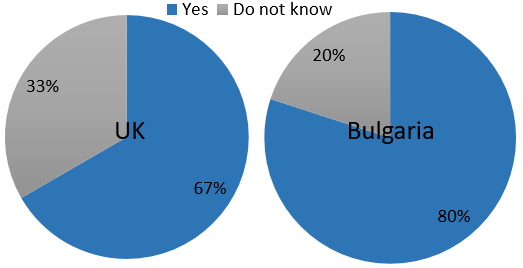 Fig. 2. Survey response to potential use of biomass integrated community-scale (n=130).For Question 3, outcomes to likert scale questions ranging from ‘Very likely’ to ‘Very unlikely’ (Q3.1-3.6) were mainly geared to acquire professional opinions from the return on investment potentials for commercial companies. Similarly, Question 4 likert scale questions (Q4.1 to 4.4) scaled respondent opinions from ‘Strongly agree’ to ‘Strongly disagree’ on the potential impact generated by the proposed system to the local community. Tables 5 and 6 respectively provide the responses to Questions 3 and 4, along with the percentage share of respondents for each category (shown in brackets underneath).Table 5. Survey response seeking professional opinion on return on investment opportunities. The split share of responses are shown alongside in brackets (the most dominant response in each category as italics).Table 6. Survey response seeking professional opinion on potential impact generated by the proposed system to the local community. The split share of responses are shown alongside in brackets (the most dominant response in each category as italics).Based on the survey, the UK construction professionals showed a more positive response to the potential feasibility of a biomass-integrated HRES into the residential sector. On the other hand, the respondents in Bulgaria appeared unsure of its implementation potential in the immediate future. These differences could be mainly attributed to the level of awareness of the problems by the workforce involved in construction industry in the two countries. Further, there seems an apparent lack of information about the deployment of hybrid renewable energy systems in Bulgaria. However, participants from both countries have identified project costs and legislative red tapes as the main hurdles to wider realisation of the proposed biomass-integrated HRES on the ground. It is noteworthy, like any survey, the responses acquired represent only a limited subset of the industry perspective on this issue. Additional aspects could be explored if greater number of participants had responded to the survey and could provide their answer all the questions asked. 4. Conclusions and Future workThis study presents a conceptualised framework for utilising domestic biowaste in developing an integrated hybrid renewable energy system (HRES) to serve the community scale energy needs, typically for a housing estate with 20 houses, assuming occupancy of two adults and two children per house. Its implementation potential is evaluated for two case studies, one in the UK and the other in Bulgaria, considering the two European cities offering distinct cultural and climatic influence on the performance of the proposed system and its overall operating cost. For both the case studies the share of biogas generator remained between 60-65% of the total renewable electricity generation potential, hence offering a stable community-scale basal electricity generation potential for the proposed HRES. On the other hand, the PV array produced more energy in Sofia whereas the wind turbine accounted for more energy in the UK, mainly attributed to the difference in availability of the corresponding renewable resource driver at the case study locations. An online survey questionnaire was designed, targeting the construction companies to assess the pros and cons to implementation of a biomass-integrated HRES in a newly built or retrofitted housing estate, essentially capturing the practitioners’ perspectives. Based on the survey, the UK construction professionals showed a more positive response to the potential feasibility of a biomass-integrated HRES into the residential sector. On the other hand, the respondents in Bulgaria appeared unsure of its implementation potential in the immediate future. These differences could be mainly attributed to the level of awareness of the problems by the workforce involved in construction industry in the two countries. Further, there seems an apparent lack of information about the deployment of hybrid renewable energy systems in Bulgaria. However, participants from both countries have identified project costs and legislative red tapes as the main hurdles to wider realisation of the proposed biomass-integrated HRES on the ground.A limitation to this study is that the optimisation results used literature data on solar irradiation, wind speed, domestic waste figures and temperature, acquired from available inventories. The model outcomes could be enhanced using input data from actual surveys. In addition, the cost data of the individual components of the system was also set by the HOMER software and the calculated results could differ from the actual cost. Further, this evaluation assumed a community housing development of twenty houses; larger developments evidently will have to be scaled up accordingly to balance their waste-to-energy flows to ensure their cost effectiveness. The type of building is also important as newly built houses have better insulation and normally more efficient appliances compared to old houses. Also, some uncertainties in terms of biogas gasifier performance on that scale are currently present, therefore extended research can provide more accurate figures that can be used in future studies.Further research is also needed in the following areas: holistic impact assessment of the proposed system in terms of reducing CO2 emissions by minimising/offsetting the transportation and treatment demands of the domestic waste; quantitation of the economics of waste-to-energy flows in terms of monetising the gate fees levied on biowastes in future (if any); qualitative appraisal of the policy gaps and provision of adequate planning permissions to encourage construction companies to implement such proposals, etc. 5. Reference list[1]	Eurostat, Greenhouse gas emissions by industries and households, (2016). http://ec.europa.eu/eurostat/statistics-explained/index.php/Greenhouse_gas_emissions_by_industries_and_households (accessed July 13, 2017).[2]	E. Jowsey, THE CONTRIBUTION OF HOUSING TO CARBON EMISSIONS AND THE POTENTIAL FOR REDUCTION: AN AUSTRALIA-UK COMPARISON, in: 18th Annu. Pacific-Rim Real Estate Conf., Adelaide, Australia, 2012: p. 22. http://www.prres.net/papers/Jowsey_The_Contribution_of_Housing.pdf (accessed August 6, 2018).[3]	European Commission, Implementation of the Circular Economy Action Plan, (2018). http://ec.europa.eu/environment/circular-economy/index_en.htm (accessed May 10, 2018).[4]	WRAP, Estimates of Food Surplus and Waste Arisings in the UK, Waste Resour. Action Program. U.K. (2017) 14. http://www.wrap.org.uk/sites/files/wrap/Estimates_ in_the_UK_Jan17.pdf (accessed July 20, 2017).[5]	P. Kouvo, A. Kainulainen, K. Koivunen, Separate Collection System of Recyclables and Biowaste Treatment and Utilization in Metropolitan Area Finland, Int. J. Environ. Ecol. Eng. 11 (2017) 515–519. http://waset.org/publications/10007264 (accessed August 13, 2018).[6]	CEWEP, Waste-to-Energy in Europe in 2015, 2017. www.cewep.eu/2017/09/07/waste-to-energy-plants-in-europe-in-2015/.[7]	GSTC, Waste to energy gasification, Glob. Syngas Technol. Counc. Arlington, USA. (2017). http://www.gasification-syngas.org/applications/waste-to-energy-gasification/ (accessed July 15, 2017).[8]	M.S. Ngan, C.W. Tan, Assessment of economic viability for PV/wind/diesel hybrid energy system in southern Peninsular Malaysia, Renew. Sustain. Energy Rev. 16 (2012) 634–647. doi:10.1016/J.RSER.2011.08.028.[9]	R. Sen, S.C. Bhattacharyya, Off-grid electricity generation with renewable energy technologies in India: An application of HOMER, Renew. Energy. 62 (2014) 388–398. doi:10.1016/J.RENENE.2013.07.028.[10]	R. Rajbongshi, D. Borgohain, S. Mahapatra, Optimization of PV-biomass-diesel and grid base hybrid energy systems for rural electrification by using HOMER, Energy. 126 (2017) 461–474. doi:10.1016/J.ENERGY.2017.03.056.[11]	G.D. Burch, Hybrid Renewable Energy Systems, Golden, Colorado, 2001. https://www.netl.doe.gov/publications/proceedings/01/hybrids/Gary Burch 8.21.01.pdf (accessed July 5, 2015).[12]	P. Bajpai, V. Dash, Hybrid renewable energy systems for power generation in stand-alone applications: A review, Renew. Sustain. Energy Rev. 16 (2012) 2926–2939. doi:10.1016/J.RSER.2012.02.009.[13]	C. Ghenai, I. Janajreh, Design of Solar-Biomass Hybrid Microgrid System in Sharjah, Energy Procedia. 103 (2016) 357–362. doi:10.1016/J.EGYPRO.2016.11.299.[14]	M.K. Shahzad, A. Zahid, T. ur Rashid, M.A. Rehan, M. Ali, M. Ahmad, Techno-economic feasibility analysis of a solar-biomass off grid system for the electrification of remote rural areas in Pakistan using HOMER software, Renew. Energy. 106 (2017) 264–273. doi:10.1016/J.RENENE.2017.01.033.[15]	Eurostat, Environment-Waste Statistics, (2015). http://ec.europa.eu/environment/waste/index.htm (accessed July 20, 2017).[16]	Bulgarian Executive Environment Agency, National Inventory Report: Greenhouse gas emissions in Bulgaria 1988-2015, Sofia, 2017. http://eea.government.bg/bg/dokladi/dokumenti/BG_NIR_2017_12042017.pdf (accessed September 14, 2017).[17]	Committee on Climate Change, Reducing UK emissions 2018 Progress Report to Parliament, London, 2018. www.theccc.org.uk/publications (accessed August 7, 2018).[18]	National Grid, Future Energy Scenarios, Warwick, UK, 2017. http://fes.nationalgrid.com/media/1253/final-fes-2017-updated-interactive-pdf-44-amended.pdf.[19]	Ofgem, Upgrading our energy system: Smart systems and flexibility plan, London, 2017. https://assets.publishing.service.gov.uk/government/uploads/system/uploads/attachment_data/file/633442/upgrading-our-energy-system-july-2017.pdf (accessed August 15, 2017).[20]	S. Priestley, EU Circular Economy Package, UK Parliam. Commons Brief. Pap. CBP-7416. (2015). http://researchbriefings.parliament.uk/ResearchBriefing/Summary/CBP-7416 (accessed July 15, 2017).[21]	O. Eriksson, M. Carlsson Reich, B. Frostell, A. Björklund, G. Assefa, J.-O. Sundqvist, J. Granath, A. Baky, L. Thyselius, Municipal solid waste management from a systems perspective, J. Clean. Prod. 13 (2005) 241–252. doi:10.1016/J.JCLEPRO.2004.02.018.[22]	European Commission, Biomass, (2017). https://ec.europa.eu/energy/en/topics/renewable-energy/biomass (accessed July 13, 2017).[23]	K. Elliot, Energy from Waste (EfW) P2 | EcoPost, EcoPost. (2014) 2. https://ecopostblog.wordpress.com/2014/07/04/energy-from-waste-efw-p2/ (accessed July 21, 2017).[24]	HOMER, Hybrid Optimization of Multiple Energy Resources (HOMER®) Pro Version 3.9 Program, (2017).[25]	G. Liu, M.G. Rasul, M.T.O. Amanullah, M.M.K. Khan, Feasibility Study of Stand-Alone PV-Wind-Biomass Hybrid Energy System in Australia, in: 2011 Asia-Pacific Power Energy Eng. Conf., IEEE, Wuhan, China, 2011: pp. 1–6. doi:10.1109/APPEEC.2011.5749125.[26]	S. Sinha, S.S. Chandel, Review of recent trends in optimization techniques for solar photovoltaic–wind based hybrid energy systems, Renew. Sustain. Energy Rev. 50 (2015) 755–769. doi:10.1016/J.RSER.2015.05.040.[27]	L.M. Halabi, S. Mekhilef, L. Olatomiwa, J. Hazelton, Performance analysis of hybrid PV/diesel/battery system using HOMER: A case study Sabah, Malaysia, Energy Convers. Manag. 144 (2017) 322–339. doi:10.1016/J.ENCONMAN.2017.04.070.[28]	E. Kabalci, Design and analysis of a hybrid renewable energy plant with solar and wind power, Energy Convers. Manag. 72 (2013) 51–59. doi:10.1016/J.ENCONMAN.2012.08.027.[29]	Intertek, Household Electricity Survey A study of domestic electrical product usage, Milton Keynes, U.K., 2012. file:///C:/Users/VFKC4/Downloads/10043_R66141HouseholdElectricitySurveyFinalReportissue4 (2).pdf.[30]	Ministry of Energy, Energy profile of the Republic of Bulgaria, Sofia, 2015. https://www.me.government.bg/files/useruploads/files/eoos/buleti_-energy-_2015-eng.pdf (accessed August 7, 2018).[31]	IBM, SPSS Statistics for Windows, (2017).[32]	J. Malinauskaite, H. Jouhara, D. Czajczyńska, P. Stanchev, E. Katsou, P. Rostkowski, R.J. Thorne, J. Colón, S. Ponsá, F. Al-Mansour, L. Anguilano, R. Krzyżyńska, I.C. López, A.Vlasopoulos, N. Spencer, Municipal solid waste management and waste-to-energy in the context of a circular economy and energy recycling in Europe, Energy. 141 (2017) 2013–2044. doi:10.1016/J.ENERGY.2017.11.128.Appendix 1: Survey questionnaire formInstructions: The short survey aims to research the possibilities and potential of a hybrid renewable energy system(HRES), consisting of Wind, Photovoltaic and Waste to energy for domestic application. The waste to energy component of the system will be used as a back-up to the other two components but also to manage unrecyclable domestic waste. The HRES will be included in a simulation involving a new housing development of twenty 3-4 bedroomed dwellings. The survey is designed to gather information and gain opinion from construction professionals on implementing such system in new housing developments. Please answer all questions to the best of your knowledge and experience. Please complete the questionnaire as soon as possible, as a timely reply is critical for my analysis. 1. What company do you work for? 2. What is your role within the company?3. Based on your knowledge and experience please answer the following questions. 3.1 In your opinion how likely is it for construction companies to install Wind-PV-Waste to Energy systems in new housing developments? 3.2 How likely is it for such HRES to improve the environmental impact of new developments managing unrecyclable biowaste? 3.3 How likely is it that the system would generate income? 3.4 How likely is it that installing Wind-PV-Waste to Energy system would increase property prices? 3.5 How likely is it that houses equipped with HRES will be more appealing to new buyers due to the long-term savings they would provide? 3.6 How likely is it that local authority approval and legislation could affect construction company's decision on whether to install biomass-integrated HRES? 4. Please consider the next statements and provide your opinion for each one 4.1 Providing new developments with biomass-integrated HRES would enable construction companies to deliver on sustainability promise. 4.2 Biomass-integrated HRES would aid in achieving government targets in terms of carbon footprint reductions. 4.3 Correctly sized and installed systems could provide communities with more sustainable living. 4.4 Biomass-integrated HRES could also be extended to commercial developments to deal with biowaste produced by local businesses. 5. From a professional perspective what would be the main concerns associated with investing in this type of hybrid system? 6. Do you have any other suggestions, which might affect construction companies in deciding whether to invest in this type of system? 7. Do you think that Wind-PV-Waste to Energy HRES has future in the UK housing sector? Yes/No 8. Please, should you have any other comments used the space provided below. Location Gateshead (UK)Sofia (Bulgaria)Resource availability (total annual)Resource availability (total annual)Resource availability (total annual)Wind# (at 20 m from ground)5.5 ms-13.92 ms-1Solar* (global horizontal irradiance)2.61 kWh/m2/day3.74 kWh/m2/dayAir temperature*9.53°C9.71°CBiomass (domestic household arising)485 kg per capita404 kg per capitaTypical household energy demand (estimated total)3850~ kW4100§ kWComponentTypeSize/UnitSize/UnitComponentTypeHRES – Gateshead (UK)HRES – Sofia (Bulgaria)Biogas Generator Generic Biogas Genset25.0 kW25.0 kWPVFlat plate PV8.48 kW15.4 kWStorage 1 kWh Lead Acid20 strings20 stringsWind Turbine 10 kW1 ea.1 ea.System Converter Generic System Converter8.56 kW11.3 kWGrid Grid5.00 kW5.00 kWNet Present Cost by component – Gateshead (UK)Net Present Cost by component – Gateshead (UK)Net Present Cost by component – Gateshead (UK)Net Present Cost by component – Gateshead (UK)Net Present Cost by component – Gateshead (UK)Net Present Cost by component – Gateshead (UK)Net Present Cost by component – Gateshead (UK)Net Present Cost by component – Gateshead (UK)Net Present Cost by component – Gateshead (UK)Net Present Cost by component – Gateshead (UK)Net Present Cost by component – Gateshead (UK)Net Present Cost by component – Gateshead (UK)Net Present Cost by component – Gateshead (UK)ComponentCapital ReplacementReplacementO&MO&MFuelFuelFuelSalvageTotalTotalTotalFlat plate PV25,4360.000.001,0961,0960.000.000.000.0026,53226,53226,532WT 10kW50,00015,94015,9406,4646,4640.000.000.00-8,98363,42163,42163,421Biogas Genset75,00045,75145,75196,50496,5040.000.000.00-2,003215,253215,253215,253Grid0.000.000.00-2,232-2,2320.000.000.000.00-2,232-2,232-2,232Storage 1 kWh6,00013,95113,9512,5862,5860.000.000.00-1,31821,21821,21821,218System Converter 2,5691,0901,0900.000.000.000.000.00-205.113,4533,4533,453System 159,00476,73276,732104,417104,4170.000.000.00-12,509327,644327,644327,644Net Present Cost by component – Sofia (Bulgaria)Net Present Cost by component – Sofia (Bulgaria)Net Present Cost by component – Sofia (Bulgaria)Net Present Cost by component – Sofia (Bulgaria)Net Present Cost by component – Sofia (Bulgaria)Net Present Cost by component – Sofia (Bulgaria)Net Present Cost by component – Sofia (Bulgaria)Net Present Cost by component – Sofia (Bulgaria)Net Present Cost by component – Sofia (Bulgaria)Net Present Cost by component – Sofia (Bulgaria)Net Present Cost by component – Sofia (Bulgaria)Net Present Cost by component – Sofia (Bulgaria)ComponentCapitalCapitalReplacementReplacementO&MO&MFuelSalvageSalvageSalvageTotalFlat plate PV46,33846,3380.000.001,9971,9970.000.000.000.0048,335WT 10kW50,00050,00015,94015,9406,4646,4640.00-8,983-8,983-8,98363,421Biogas Genset75,00075,00043,71243,71290,33190,3310.003,7903,7903,790205,253Grid0.000.000.000.002,7842,7840.000.000.000.002,784Storage 1 kWh6,0006,00014,26314,2632,5862,5860.00-1,077-1,077-1,07721,771System Converter 3,3833,3831,4351,4350.000.000.00-270.16-270.16-270.164,549System 180,721180,72175,35175,351104,161104,1610.0014,12014,12014,120346,113Electricity production by component - Gateshead (UK) Electricity production by component - Gateshead (UK) Electricity production by component - Gateshead (UK) ComponentProduction (kWh/yr)PercentFlat plate PV7,7996.73%Biogas Genset74,65064.4%WT 10kW16,26114.0%Grid Purchases 17,13014.8%Total 115,841100%Electricity production by component – Sofia (Bulgaria)Electricity production by component – Sofia (Bulgaria)Electricity production by component – Sofia (Bulgaria)ComponentProduction (kWh/yr)PercentFlat plate PV19,48817.5%Biogas Genset69, 87562.8%WT 10kW3,4733.12%Grid Purchases 18,38016.5%Total 111,215100%Daily Load Demand (kWh/day)Biomass Availability(kg/per capita)PV array size(kW)NPCLevelised cost (kWh)210 (UK/BG)485 (UK)8.48 £ 327, 644.16 £ 0.222210 (UK/BG)404 (BG)15.4 £ 346,112.87 £ 0.245180 (UK/BG)485 (UK)6.68 £ 290,187.19£ 0.235180 (UK/BG)404 (BG)12.0  £ 311,482.13£ 0.260250 (UK/BG)485 (UK)0.395 £ 372, 406.03£ 0.197250 (UK/BG)404 (BG)18.1  £ 388,292.08£ 0.229Response #Very likelyLikelyNeutralUnlikelyVery unlikelyStandard Deviation3.1 In your opinion how likely is it for construction companies to install Wind-PV-Waste to Energy systems in new housing developments?13(UK)13(BG)26 (total)1 (UK)1 (BG)5(UK)5(BG)4 (UK)4 (BG)3 (UK)2(BG)0 (UK)1 (BG)1.623.2 How likely is it for such HRES to improve the environmental impact of new developments managing unrecyclable biowaste?13(UK)13(BG)26 (total)3 (UK)3 (BG)6 (UK)4 (BG)3 (UK)3 (BG)1 (UK)3 (BG)01.623.3 How likely is it that the system would generate income?13(UK)13(BG)26 (total)2 (UK)2 (BG) 6 (UK)6 (BG)5 (UK)5 (BG)002.53.4 How likely is it that installing Wind-PV-Waste to Energy system would increase property prices?13(UK)13(BG)26 (total)3 (UK)3 (BG)7 (UK)5 (BG)1 (UK)3 (BG)2 (UK)2 (BG)01.963.5 How likely is it that houses equipped with HRES will be more appealing to new buyers due to the long-term savings they would provide?13(UK)13(BG)26 (total)2 (UK)1 (BG)6 (UK)6 (BG)4 (UK)5 (BG)1 (UK)1 (BG)02.423.6 How likely is it that local authority approval and legislation could affect construction company's decision on whether to install biomass-integrated HRES?13(UK)11(BG)24(total)7 (UK)5 (BG)4 (UK)4 (BG)2 (UK)2 (BG)002.33Response #Strongly agreeAgreeNeutralDisagreeStrongly disagreeStandard Deviation4.1 Providing new developments with biomass-integrated HRES would enable construction companies to deliver on sustainability promise.13(UK)13(BG)26 (total)2 (UK)4 (BG)9 (UK)7 (BG)2 (UK)2 (BG)002.944.2 Biomass-integrated HRES would aid in achieving government targets in terms of carbon footprint reductions.13(UK)13(BG)26 (total)3 (UK)3 (BG)8 (UK)8 (BG)2 (UK)2 (UK002.944.3 Correctly sized and installed systems could provide communities with more sustainable living.13(UK)13(BG)26 (total)7 (UK)5 (BG) 5 (UK)7 (BG) 1 (UK)0 (BG)0 (UK)1 (BG)02.84.4 Biomass-integrated HRES could also be extended to commercial developments to deal with biowaste produced by local businesses.13(UK)13(BG)26 (total)3 (UK)1 (BG)8 (UK)8 (BG)2 (UK)4 (BG)002.94